	Proiect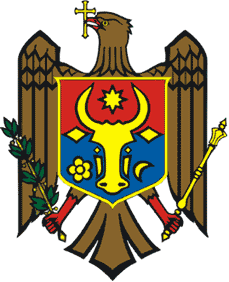 GUVERNUL REPUBLICII MOLDOVAH O T Ă R Â R ECu privire la aprobarea proiectului de lege pentru ratificarea Acordului de grant dintre Republica Moldova şi Uniunea Europeană privind asistență macrofinanciară pentru Republica MoldovaNr. _______din  __________________2017           Guvernul HOTĂRĂȘTE:            Se aprobă și se prezintă Președintelui Republicii Moldova spre examinare proiectul de lege pentru ratificarea Acordului de grant dintre Republica Moldova şi Uniunea Europeană privind asistența macrofinanciară pentru Republica Moldova.             PRIM-MINISTRU                                                               Pavel FILIP             Contrasemnează:
  Viceprim-ministru, ministrul afacerilor  externe și integrării europene                                            Andrei GALBUR  Ministrul finanțelor                                                            Octavian ARMAȘU  Ministrul justiției                                                            Vladimir CEBOTARI